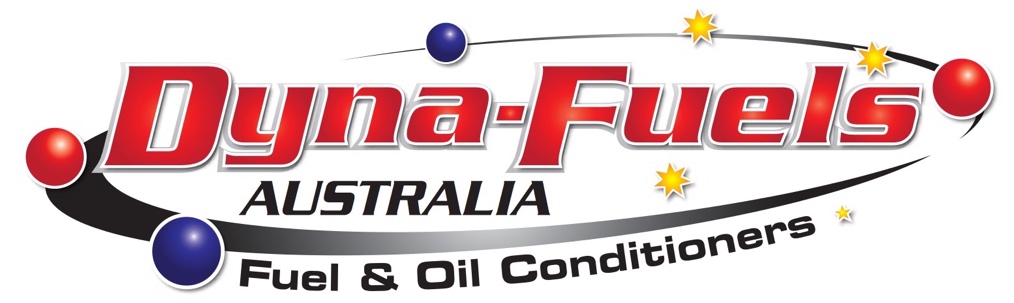 Product Name 	Common Rail Euro 	SAFETY DATA SHEET 1.  IDENTIFICATION OF THE MATERIAL AND SUPPLIER 2.  HAZARDS IDENTIFICATION GLOBALLY HARMONISED SYSTEM (GHS)  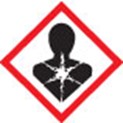 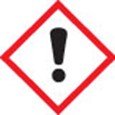 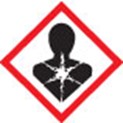 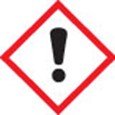 DANGEROUS GOODS CLASSIFICATION (ADG Code) Not classified as a dangerous good by the criteria of the Australian Dangerous Goods Code (ADG Code). 3.  COMPOSITION/INFORMATION ON INGREDIENTS Symptoms caused by 	Eye:  Blurring of vision, irritation, pain and redness. exposure 	Inhalation:  Nausea or vomiting, headache, drowsiness, fatigue or unconsciousness. Skin: Irritation and redness. Ingestion: Nausea or vomiting.  Aspiration hazard if swallowed – harmful or fatal if liquid is aspirated into lungs. 5.  FIRE FIGHTING MEASURES 6.  ACCIDENTAL RELEASE MEASURES 7.  STORAGE AND HANDLING D-TANE +8 8.  EXPOSURE CONTROLS/PERSONAL PROTECTION (AS2161). Clothing:  When using large quantities or where heavy contamination is likely, wear PVC, nitrile or rubber apron and enclosed shoes. Respirator: If an inhalation risk exists, wear an approved respirator complying with AS 1715/1716.  In general, respirator use should be limited and engineering controls used to minimise exposure.  If respirators must be worn, ensure adequate respirator selection and training is undertaken.  Some respirators are extremely uncomfortable to wear for extended periods.  Air powered or air supplied respirators should be considered where prolonged or repeated use is necessary. 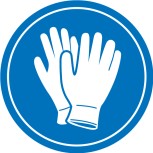 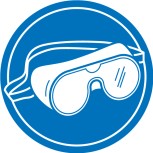 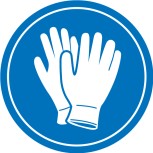 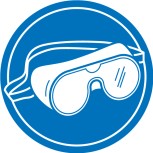 9.  PHYSICAL AND CHEMICAL PROPERTIES D-TANE +8  10.  STABILITY AND REACTIVITY 11.  TOXICOLOGICAL INFORMATION 12.  ECOLOGICAL INFORMATION D-TANE +8    13.  DISPOSAL CONSIDERATIONS 14.  TRANSPORT INFORMATION NOT CLASSIFIED AS A DANGEROUS GOOD BY THE CRITERIA OF THE AUSTRALIAN DANGEROUS GOODS (ADG) CODE 15.  REGULATORY INFORMATION  	S5 when packed in containers with a capacity less than 20L. AICS 	All ingredients are listed on the Australian Inventory of Chemical Substances (AICS). 16.  OTHER INFORMATION Additional Information CLEANING MINERAL OIL CONTAMINATED CLOTHING: Cleaners are advised that when cleaning oil contaminated clothing it is essential that freshly distilled solvent is used for each batch, including final rinse, as even filtered solvent will leave oil residues. MINERAL OILS - USED; Used mineral oils in engine crankcases and other high temperature/high stress environments may contain potentially harmful residues, some of which have been shown to cause irreversible skin effects, including cancer. Prolonged and repeated inhalation of mists associated with used mineral oils may result in pulmonary fibrosis. MINERAL OILS - INJECTION; Where high pressure applications are used the risk of accidental injection under the skin exists and may result in an extremely painful and serious injury requiring immediate medical attention.  Depending on the pressure used, mineral oils may be injected a considerable distance below the skin and may cause permanent tissue damage. SEEK IMMEDIATE MEDICAL ATTENTION. EXERCISE EXTREME CARE WHEN USING HIGH PRESSURE EQUIPMENT. The effects from exposure to this product depend on several factors including frequency and duration of use, the amount used, control measures adopted, protective equipment used and method of use.  It is impractical to prepare a data sheet that encompasses all possible situations; therefore it is D-TANE +8   anticipated that users will assess the risks and apply control methods as appropriate. End of Report Supplier Name Dyna FuelsAustralia Pty Ltd Address 94 / 38/40 Popes Road Keysbrough vic 3173Telephone 04057490145     Emergency 0405749145 Web Site www.dynafuels.com Synonym(s) DTA8 Use Cetane Booster : Diesel Additive Hazard Classification Flammable Liquids, Category 4 Acute Toxicity (inhalation), Category 4 Skin Irritation, Category 2 Aspiration Toxicity, Category 1 Carcinogenicity, Category 2 Specific Target Organ Toxicity (Repeated Exposure), Category 2 Signal Word DANGER Pictograms Hazard Statements Combustible liquid Harmful if inhaled Causes skin irritation May be fatal if swallowed and enters airways Suspected of causing cancer May cause damage to organs through prolonged or repeated exposure Precautionary Statements Preventative P201 Obtain special instructions before use. P201 Obtain special instructions before use. P202 Do not handle until all safety precautions have been  read and understood. P210 Keep away from heat, hot surfaces sparks, open flames and other ignition sources.  No smoking. P264 Wash hands thoroughly after handling. P260 Do not breathe vapour. P280 Wear protective gloves and eye protection. Response P304+P340 IF INHALED: Remove victim to fresh air and keep at rest in a position comfortable for breathing. P301+P310+P331 IF SWALLOWED: Immediately call a POISON CENTRE or doctor.  Do not induce vomiting. P302+P352 IF ON SKIN: Wash with plenty of soap and water. P362 Take off contaminated clothing and wash before reuse. P370+P378 IN CASE OF FIRE: Use dry powder, carbon dioxide or foam for extinction. Storage P405 Store locked up. P403+P235 Store in a well-ventilated place. Keep cool. Disposal P501 Dispose of contents and container in accordance with local state and federal regulations. Ingredient Formula CAS No. Content Solvent blend Mixture 68334-30-5 70-100% Additives Mixture Mixture 10-30% 2-ethylhexyl nitrate C8H17NO3 27247-96-7 <10% Eye Hold eyes open and flush immediately with large amounts of water for at least 15 minutes.  Get medical attention if irritation persists. Inhalation Remove to fresh air.  Apply artificial respiration if not breathing. Keep victim at rest in a position comfortable for breathing. If rapid recovery does not occur, get medical attention. Skin If skin or hair contact occurs, remove contaminated clothing and wash skin and hair with soap and water. Ingestion If swallowed, do NOT induce vomiting.  If vomiting occurs spontaneously, keep head below hips to prevent aspiration. Immediately contact a doctor or Poisons Information Centre on 13 11 26. First Aid Facilities Safety shower and eye wash station. Medical attention and special treatment Treat Symptomatically. Suitable extinguishing media Dry agent, carbon dioxide or foam. Do not use water in a jet as this may spread the fire. Specific hazards arising from the chemical Combustible.  May evolve toxic gases (carbon oxides, hydrocarbons) when heated to decomposition. Vapour may form explosive mixtures with air. Special protective equipment and precautions for fire fighters Evacuate area and contact emergency services. Toxic gases may be evolved in a fire situation. Remain upwind and notify those downwind of hazard. Wear full protective equipment including Self Contained Breathing Apparatus (SCBA) when combatting fire. Use water fog to cool intact containers and nearby storage areas. Personal precautions, protective equipment and emergency procedures Eliminate all ignition sources. Material is slippery.  Clean up spills immediately to prevent further accidents.  Wear personal protective equipment (PPE) as specified in Section 8.  Avoid contact with spilled or released material. Shut off leaks, if safe to do so. Isolate hazard area and deny entry to unnecessary or unprotected personnel. Environmental precautions Prevent from spreading and entering waterways by using sand, earth or other non-combustible material. Ventilate contaminated area thoroughly. Methods and materials for containment and cleaning up Contain spillage, then cover / absorb spill with non-combustible absorbent material (vermiculite, sand, or similar), collect and place in suitable containers for disposal. Eliminate all ignition sources. In the event of a large spill, contain spilled material with sand, earth or other absorbent material.  Prevent run-off into drains or waterways.  Transfer spilled material to suitable containers for re-use or disposal.  Transfer contaminated sand or earth into suitable containers for disposal.  Clearly label all containers.  Wash contaminated area with detergent and water. Precautions for safe handling Before use carefully read the product label.  Use safe work practices to avoid eye or skin contact and inhalation of vapour. Use product only in well-ventilated areas.  Observe good personal hygiene, including washing hands before eating, drinking or smoking. Prohibit eating, drinking and smoking in contaminated areas. Conditions for safe storage, including any incompatibilities Store in a cool, dry, well ventilated area, removed from oxidising agents, acids, alkalis, heat or ignition sources and foodstuffs. Ensure containers are adequately labelled, protected from physical damage and sealed when not in use. Check regularly for leaks or spills. Large storage areas should have appropriate fire protection systems.  Store as a Class C1 Combustible Liquid (AS1940). Exposure Standards Occupational exposure limits: In the absence of a national exposure limit, the American Conference of Governmental Industrial Hygienists (ACGIH) recommends the following values for Diesel Fuel: TWA – 100 mg/m3. Critical effects based on Skin and Irritation. Biological Limits None allocated. Engineering Controls Individual protective No special engineering controls required when used in small quantities.  Use with good general ventilation.  If mists or aerosols are generated, a system of local and/or general exhaust is recommended to keep employee exposure as low as possible.  Local exhaust ventilation is preferable because it can control emissions at source preventing dispersion into the general work area. measures and personal protective equipment (PPE) Eye Protection: Face shield and/or splash-proof chemical goggles (AS1336/1337). Glove Type:  Impervious PVC, rubber or nitrile gloves Appearance Odour Coloured Liquid            	Solubility(Water) Distillate 	 	Specific Gravity Not soluble 0.9 approx. Vapour Pressure <1hPa @ 20°C 	% Volatiles Approx.60% Vapour Density Not determined 	Flammability Class C1 Combustible Boiling Point >170°C 	Flash Point Approx. 65ºC Melting Point Not determined 	Upper Explosion Limit >5% Evaporation Rate Not determined 	Lower Explosion Limit <1% Reactivity Stable under recommended conditions of storage and use. Chemical Stability Stable under recommended conditions of storage and use.  Conditions to Avoid Keep away from heat, hot surfaces, sparks, open flame and other ignition sources. Incompatible materials and possible hazardous reactions Keep away from strong oxidising agents, strong acids and alkalis.  No hazardous reactions known. Hazardous decomposition products Will evolve toxic gases including carbon oxides and hydrocarbons when heated to decomposition. Health Hazard Summary This product is of low to moderate toxicity by ingestion. High concentrations and vapour may cause headache and drowsiness. There is limited evidence of carcinogenicity from exposure to diesel fuel. Avoid skin contact and inhalation of vapour. Eye Vapour may irritate the eyes causing stinging and discomfort. Liquid and spray mists may cause redness or corneal injury. Inhalation Irritant. Over exposure may result in irritation of the nose and throat, coughing, nausea, headache, fatigue, loss of appetite and vomiting. High level exposure may result in dizziness, breathing difficulties, pulmonary oedema and unconsciousness. Chronic exposure may result in kidney, liver and CNS damage. Skin Irritant. Contact may result in drying and defatting of the skin, rash and dermatitis. May be absorbed through skin with harmful effects. Ingestion Low to moderate toxicity. Ingestion may result in nausea, vomiting, abdominal pain, dizziness, fatigue and diarrhoea. Ingestion of large quantities may result in liver and kidney damage, and unconsciousness. Aspiration into lungs may cause chemical pneumonitis and pulmonary oedema which may be fatal.  Toxicity Data Diesel fuel LD50 (rat): >7500 mg/kg Ecotoxicity This product is regarded as toxic to aquatic organisms. Toxic: LL/EL/IL50 1-10 mg/L (to aquatic organisms) (LL/EL50 is expressed as the nominal amount of product required to prepare aqueous test extract). Persistence and Degradability: The main components of this product are readily biodegradable. Some minor components may persist in the environment. Mobility in soil Bioaccumulative potential Other adverse effects Partly evaporates from water or soil surfaces but a significant proportion will remain after one day. Large volumes may penetrate soil and could contaminate groundwater. Contains volatile constituents. Some minor ingredients may have the potential to bioaccumulate. Floats on water restricting oxygen exchange with possible asphyxiation of aquatic life. Safe handling and disposal methods Recover or recycle if possible. Waste material may be incinerated under controlled conditions where permitted. Refer to local waste management authority for other approved methods. Empty containers should be decontaminated by rinsing with water prior to disposal or recycling. Product must be contained and not disposed of in sewerage systems, drains or waterways. Advise combustible nature. Disposal of contaminated packaging Empty packaging should be disposed of in accordance with local, state, and federal regulations or recycled/reconditioned at an approved facility. Environmental regulations Dispose of in accordance with relevant local, state and federal legislation. Report Status Prepared By Revision Number Date Prepared This document is based on the best available information at the time of issue and is believed to represent the current state of knowledge as to the appropriate safety and handling precautions for this product.  While all due care has been taken to include accurate and up-to-date information, no warranty as to accuracy or completeness is provided.  As far as lawfully possible, Dyna fuels australia accepts no liability for any loss, injury or damage (including consequential loss) which may be suffered or incurred by any person as a consequence of reliance on the information contained in this Safety Data Sheet.  Dyna FuelsAustralia 319 December 2022